ПОСТАНОВЛЕНИЕ СОВЕТА МИНИСТРОВ РЕСПУБЛИКИ БЕЛАРУСЬ19 октября 2022 г. № 713О системе регулирования ценОт редакции «Бизнес-Инфо»Для удобного поиска предельных надбавок по регулируемым потребительским товарам используйте справочник 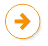 Изменения и дополнения:Постановление Совета Министров Республики Беларусь от 26 октября 2022 г. № 713(1) (Национальный правовой Интернет-портал Республики Беларусь, 27.10.2022, 5/50893);Постановление Совета Министров Республики Беларусь от 1 февраля 2023 г. № 713(2) (Национальный правовой Интернет-портал Республики Беларусь, 02.02.2023, 5/51341) - внесены изменения и дополнения, вступившие в силу 3 февраля 2023 г., за исключением изменений и дополнений, которые вступят в силу 10 февраля 2023 г. и 1 января 2025 г.;Постановление Совета Министров Республики Беларусь от 1 февраля 2023 г. № 713(2) (Национальный правовой Интернет-портал Республики Беларусь, 02.02.2023, 5/51341) - внесены изменения и дополнения, вступившие в силу 3 февраля 2023 г. и 10 февраля 2023 г., за исключением изменений и дополнений, которые вступят в силу 1 января 2025 г.;Постановление Совета Министров Республики Беларусь от 8 июня 2023 г. № 713(3) (Национальный правовой Интернет-портал Республики Беларусь, 09.06.2023, 5/51783);Постановление Совета Министров Республики Беларусь от 14 сентября 2023 г. № 600 (Национальный правовой Интернет-портал Республики Беларусь, 16.09.2023, 5/52109);Постановление Совета Министров Республики Беларусь от 29 декабря 2023 г. № 713(4) (Национальный правовой Интернет-портал Республики Беларусь, 30.12.2023, 5/52655) - внесены изменения и дополнения, вступившие в силу 1 января 2024 г., за исключением изменений и дополнений, которые вступят в силу 31 марта 2024 г.;Постановление Совета Министров Республики Беларусь от 29 декабря 2023 г. № 713(4) (Национальный правовой Интернет-портал Республики Беларусь, 30.12.2023, 5/52655) - внесены изменения и дополнения, вступившие в силу 1 января 2024 г. и 31 марта 2024 г.;Постановление Совета Министров Республики Беларусь от 29 декабря 2023 г. № 1000 (Национальный правовой Интернет-портал Республики Беларусь, 06.01.2024, 5/52671)Во исполнение пункта 5 Директивы Президента Республики Беларусь от 6 октября 2022 г. № 10 «О недопустимости роста цен», на основании пункта 2 Указа Президента Республики Беларусь от 13 июня 2023 г. № 171 «О принятии мер в области ценообразования» Совет Министров Республики Беларусь ПОСТАНОВЛЯЕТ:1. Ввести регулирование цен на товары, производимые (ввозимые) и (или) реализуемые юридическими лицами и индивидуальными предпринимателями на внутренний рынок Республики Беларусь, указанные в перечне согласно приложению 1 (далее – потребительские товары).Цены на товары, которые не указаны в приложении 1, а также тарифы на услуги (работы) устанавливаются субъектами хозяйствования самостоятельно или по согласованию с покупателем (заказчиком), если в соответствии с законодательством в отношении таких товаров (работ, услуг) не осуществляется государственное регулирование цен (тарифов).2. Производители согласовывают повышение отпускных цен на потребительские товары, за исключением случаев, предусмотренных в пункте 3 настоящего постановления, в соответствии с законодательством об административных процедурах в следующем порядке:республиканские унитарные предприятия, учреждения, хозяйственные общества, акции (доли в уставных фондах) которых находятся в собственности Республики Беларусь, иные организации, входящие в состав государственных организаций, подчиненных Совету Министров Республики Беларусь, – с соответствующими государственными органами, подчиненными (подотчетными) Президенту Республики Беларусь, республиканскими органами государственного управления, иными государственными организациями, подчиненными Совету Министров Республики Беларусь, в подчинении (составе, системе) которых они находятся (входят) либо которым переданы в управление акции (доли в уставном фонде) хозяйственного общества, находящиеся в собственности Республики Беларусь, либо с созданными указанными государственными органами (организациями) комиссиями с участием представителей профсоюзных организаций;организации, входящие в систему Управления делами Президента Республики Беларусь, – с Управлением делами Президента Республики Беларусь либо созданной им комиссией;организации потребительской кооперации – с Белорусским республиканским союзом потребительских обществ либо созданной им комиссией с участием представителя профсоюзной организации;организации, входящие в состав холдинга с участием государства, – с государственным органом (организацией), в подчинении (составе, системе) которого находится управляющая компания холдинга, либо с созданной им комиссией;другие юридические лица и индивидуальные предприниматели – с соответствующими облисполкомами, Минским горисполкомом по месту государственной регистрации либо с созданными ими комиссиями с участием представителей профсоюзных организаций.Основаниями для отказа в согласовании отпускных цен на потребительские товары в соответствии с частью первой настоящего пункта являются:От редакции «Бизнес-Инфо»Регламенты административных процедур по подп.8.81.1 «Согласование повышения отпускной цены на товары» и подп.8.81.2 «Согласование установления отпускной цены на товары» единого перечня административных процедур, осуществляемых в отношении субъектов хозяйствования, утв. постановлением Совмина от 24.09.2021 № 548, установлены постановлением МАРТ от 21.10.2022 № 64. непредставление заявителем документов и (или) сведений, предусмотренных в соответствии с законодательством об административных процедурах;наличие неполных или недостоверных данных в документах и (или) сведениях, представленных заявителем для получения согласования;недостаточное экономическое обоснование предлагаемой отпускной цены на потребительский товар.3. Не требуется согласования отпускных цен производителями потребительских товаров в случаях:3.1. истечения сроков проведения мероприятий, направленных на продвижение потребительских товаров (акции, скидки и другое), определенных в договорах или положениях о проведении мероприятий, при условии установления отпускных цен на уровне, действующем до проведения указанных мероприятий, а также отмены указанных мероприятий (изменения условий их проведения) при условии, что применяемая отпускная цена не будет превышать отпускную цену, согласованную в соответствии с пунктом 2 настоящего постановления;3.2. поставки потребительских товаров по договорам с новыми покупателями или изменения условий поставки потребительских товаров при установлении цен не выше цен, применяемых на дату вступления в силу настоящего постановления, в соответствии с документом, которым установлены отпускные цены, и положением о скидках;3.3. повышения декларируемых цен (тарифов), фиксированных цен (тарифов) на основании принятых решений государственных органов (организаций), осуществляющих регулирование цен (тарифов), повышения цен в рамках предельных цен (тарифов), установленных государственными органами (организациями), осуществляющими регулирование цен (тарифов), на материальные ресурсы (сырье, материалы, комплектующие и другое), за исключением товаров, указанных в пункте 7 настоящего постановления, и (или) услуги, фактически использованные при производстве потребительских товаров, а также ставок налогов и иных обязательных платежей, включаемых в себестоимость продукции, пропорционально их увеличению в соответствии с удельным весом данных расходов в себестоимости продукции;3.4. исключен;3.5. формирования отпускной цены на ранее не производимый потребительский товар путем изменения отпускной цены, согласованной в соответствии с пунктом 2 настоящего постановления, повышенной в соответствии с подпунктом 3.7 настоящего пункта или применяемой в соответствии с документом, которым установлены отпускные цены на дату принятия настоящего постановления, пропорционально изменению веса (объема) потребительского товара;3.6. изменения наименования потребительского товара в связи с введением (изменением) технических нормативных правовых актов при сохранении отпускной цены и состава, включая применяемые материалы и компоненты;3.7. ежемесячного повышения отпускных цен не более чем на 0,3 процента к максимальной отпускной цене реализации этого потребительского товара (к отпускной цене, указанной в предписаниях, вынесенных в соответствии с частями третьей и четвертой пункта 41 настоящего постановления) в предыдущем месяце, а в случае отсутствия реализации этого товара в предыдущем месяце – к последней отпускной цене его реализации.В случаях неповышения отпускной цены в предыдущем месяце (периоде) либо ее повышения менее чем на 0,3 процента допускается повышение отпускной цены с учетом допустимого повышения за предыдущий месяц (период);3.8. предусмотренных в части первой пункта 10 и части третьей пункта 11 настоящего постановления.4. Согласование отпускных цен в соответствии с пунктом 2 настоящего постановления осуществляется в срок не более 10 рабочих дней со дня поступления документов, а для потребительских товаров со сроком хранения 30 дней и менее – не более пяти рабочих дней.Государственные органы (организации) или созданные ими комиссии, указанные в пункте 2 настоящего постановления, в течение пяти рабочих дней со дня принятия решения о согласовании отпускных цен информируют о нем Министерство антимонопольного регулирования и торговли (далее – МАРТ) по определенной им форме.Предоставить право МАРТ выносить государственным органам (организациям), указанным в пункте 2 настоящего постановления, или созданным ими комиссиям обязательное для выполнения предписание о признании утратившими силу решений о согласовании отпускных цен в случаях невыполнения установленного параметра по индексу потребительских цен и (или) влияния на прирост индекса потребительских цен по потребительским товарам, относящимся к видам товаров, которые занимают более 0,05 процента в структуре потребительских расходов населения и в отношении которых допущено превышение установленного параметра по индексу потребительских цен.Государственные органы (организации) или созданные ими комиссии одновременно с признанием утратившим силу решения, принятого в соответствии с пунктом 2 настоящего постановления, принимают и направляют производителю обязательное к выполнению решение об отмене повышенной отпускной цены и необходимости приведения отпускной цены в соответствие с уровнем, действовавшим до ее повышения, в срок не позднее трех рабочих дней, следующих за днем получения этого решения.41. Производители с учетом конъюнктуры рынка самостоятельно устанавливают отпускные цены на новые потребительские товары* и не позднее чем за пять рабочих дней до начала реализации нового потребительского товара направляют уведомление об установлении отпускной цены на этот товар, за исключением случая, предусмотренного в части второй настоящего пункта, в государственные органы (организации), указанные в пункте 2 настоящего постановления, по форме, определенной МАРТ.______________________________* Под новыми потребительскими товарами понимаются:новая продукция (впервые произведенная продукция) – продукция, впервые произведенная изготовителем и (или) не имеющая аналогов на территории Республики Беларусь;новый вид продукции – продукция, уже производимая, но получившая новое обозначение или определение (наименование) в связи со значительной степенью усовершенствования или модификацией ее свойств, параметров, признаков или характеристик, а также измененной областью применения, новым или в значительной степени отличающимся (не менее чем на 30 процентов по сравнению с ранее выпускавшейся продукцией) составом применяемых материалов или компонентов, которая подвергалась значительной степени технологических изменений и (или) изменению классификационного кода единой Товарной номенклатуры внешнеэкономической деятельности Евразийского экономического союза на уровне любого из первых четырех знаков, произошедших в результате переработки (обработки).Не требуется направления уведомления, указанного в части первой настоящего пункта, при установлении отпускной цены на новый потребительский товар с применением норматива рентабельности, используемого для определения суммы прибыли, подлежащей включению в отпускные цены на такие товары, в размере не более 20 процентов.Предоставить право облисполкомам, Минскому горисполкому выносить производителям обязательное для выполнения предписание об уменьшении отпускной цены, установленной в порядке, предусмотренном частью первой настоящего пункта, в случае выявления факта производства нового потребительского товара в целях несоблюдения регулирования, предусмотренного настоящим постановлением.Предоставить право МАРТ выносить производителям обязательное для выполнения предписание об уменьшении отпускной цены, установленной в порядке, предусмотренном частью первой настоящего пункта, пунктом 42 настоящего постановления, в случаях выявления факта производства потребительского товара в целях несоблюдения регулирования, предусмотренного настоящим постановлением, а также если такой потребительский товар относится к виду товара, который занимает более 0,05 процента в структуре потребительских расходов населения и в отношении которого допущено превышение установленного параметра по индексу потребительских цен.В предписаниях, вынесенных в соответствии с частями третьей и четвертой настоящего пункта, указывается отпускная цена, которая является предельной максимальной отпускной ценой. Отпускные цены должны быть приведены в соответствие с данными предписаниями не позднее трех рабочих дней, следующих за днем их получения.Государственные органы (организации), указанные в пункте 2 настоящего постановления, за исключением облисполкомов, Минского горисполкома, в течение 15 рабочих дней анализируют уведомление, указанное в части первой настоящего пункта, и в случае выявления факта производства нового потребительского товара в целях несоблюдения регулирования, предусмотренного настоящим постановлением, направляют заключение о таком факте в МАРТ с предложением вынести предписание об уменьшении отпускной цены с указанием предельной максимальной отпускной цены.Облисполкомы, Минский горисполком анализируют уведомление, указанное в части первой настоящего пункта, и в случае выявления факта производства нового потребительского товара в целях несоблюдения регулирования, предусмотренного настоящим постановлением, самостоятельно принимают решение о вынесении предписания об уменьшении отпускной цены.42. Производители устанавливают отпускные цены на ранее не производимый потребительский товар на уровне не выше отпускной цены на потребительский товар, по отношению к которому такой товар не является новым ввиду несоблюдения критериев, позволяющих относить в соответствии с настоящим постановлением потребительский товар к новым товарам, либо осуществляют согласование отпускной цены на такой потребительский товар в порядке, предусмотренном в пункте 2 настоящего постановления для согласования повышения отпускных цен.5. Отпускные цены на импортируемые потребительские товары, предназначенные для дальнейшей продажи на территории Республики Беларусь, устанавливаются юридическими лицами, индивидуальными предпринимателями – импортерами (далее – импортеры).Отпускные цены на потребительские товары формируются импортерами исходя из контрактных цен, таможенных пошлин и сборов, комиссионных вознаграждений банка за осуществление международных платежей, транспортных расходов, расходов по обязательному страхованию, иных расходов, связанных с выполнением установленных законодательством требований при импорте товаров, надбавок импортера, не выше установленных в приложении 1, за исключением случая, предусмотренного в абзаце третьем части третьей пункта 11 настоящего постановления, и расходов по доставке, включая погрузочно-разгрузочные работы, потребительских товаров до пункта, обусловленного договором с покупателем (далее – расходы по доставке).Контрактные цены, установленные в иностранной валюте, пересчитываются по официальному курсу белорусского рубля к соответствующей иностранной валюте, установленному Национальным банком на дату принятия потребительского товара к бухгалтерскому учету импортером и (или) на соответствующую дату (даты) перечисления предварительной оплаты (аванса) в иностранной валюте, в отношении оплаченной части стоимости потребительских товаров.Порядок определения части стоимости потребительских товаров, указанной в части третьей настоящего пункта, определяется в локальном акте юридического лица или индивидуального предпринимателя.При изменении курсов валют сформированные отпускные цены могут изменяться на величину пересчета контрактных цен по официальному курсу Национального банка на первое число каждого месяца.При снижении курсов валют увеличенные в соответствии с частью пятой настоящего пункта цены пересчитываются не позднее третьего рабочего дня месяца по официальному курсу Национального банка на первое число каждого месяца.Контрактные цены на импортируемые потребительские товары должны быть обоснованы. Обоснование контрактной цены должно основываться на результатах изучения конъюнктуры рынка (с указанием критериев выбора товара), коммерческих и (или) финансовых условиях поставки товаров. Обоснование контрактной цены является неотъемлемой частью экономических расчетов, подтверждающих уровень отпускных цен на потребительские товары.Государственный таможенный комитет организовывает мониторинг стоимости ввозимых потребительских товаров и на его основании обеспечивает представление в МАРТ еженедельно не позднее четверга, следующего за отчетной неделей, диапазона стоимости ввозимых потребительских товаров.6. Республиканским органам государственного управления, иным организациям, подчиненным Совету Министров Республики Беларусь, облисполкомам, Минскому горисполкому обеспечивать поставку на внутренний рынок отечественных товаров под полную потребность, при необходимости вносить в установленном порядке предложения о введении мер ограничения экспорта.7. Министерство сельского хозяйства и продовольствия по согласованию с МАРТ регулирует цены на молоко-сырье, свиней, крупный рогатый скот, рожь (продовольственную), пшеницу (продовольственную), сахарную свеклу, сахар, муку, масло сливочное, яйцо куриное, поставляемые для переработки (за исключением осуществления общественного питания), путем установления предельных максимальных цен.8. Порядок планирования и калькулирования себестоимости продукции для целей ценообразования устанавливается совместным нормативным правовым актом МАРТ, Министерства экономики, Министерства финансов, Министерства труда и социальной защиты по согласованию с Национальным статистическим комитетом.Отраслевые особенности планирования и калькулирования себестоимости продукции могут устанавливаться республиканскими органами государственного управления, иными государственными организациями, подчиненными Правительству Республики Беларусь.9. Производители при формировании отпускных цен на потребительские товары составляют экономические расчеты, подтверждающие уровень отпускных цен, с расшифровкой статей затрат в соответствии с порядком планирования и калькулирования себестоимости продукции, указанным в пункте 8 настоящего постановления.Импортеры при формировании отпускных цен на потребительские товары составляют экономические расчеты, подтверждающие уровень отпускных цен, с расшифровкой статей затрат, указанных в части второй пункта 5 настоящего постановления.Субъекты хозяйствования, осуществляющие хранение потребительских товаров из стабилизационных фондов, не являющиеся производителями таких товаров, заготовительные организации*:устанавливают отпускные цены на потребительские товары, закладываемые в стабилизационные фонды (закупаемые), исходя из цены закупки, расходов по заготовке, фасовке (стоимость упаковочных материалов по цене приобретения, заработная плата работников, производящих фасовку, с отчислениями на социальные нужды, амортизация оборудования), хранению и расходов по доставке, налогов и иных обязательных платежей и норматива рентабельности, используемого для определения суммы прибыли, подлежащей включению в цену, в размере не более 10 процентов;при формировании отпускных цен на потребительские товары составляют экономические расчеты, подтверждающие уровень отпускных цен, с расшифровкой статей затрат, указанных в абзаце втором настоящей части.______________________________* Для целей настоящего постановления под заготовительными организациями понимаются юридические лица, имеющие сеть приемозаготовительных пунктов, осуществляющие закупку у населения, юридических лиц и индивидуальных предпринимателей, осуществляющих предпринимательскую деятельность по производству сельскохозяйственной продукции, нескольких видов продукции, осуществляющие ее хранение и реализацию, ведущие ведомственную отчетность по закупке и реализации сельскохозяйственной продукции и сырья и имеющие удельный вес закупок у населения не менее 35 процентов в общем объеме заготовительного оборота за год, предшествующий отчетному.Отпускные цены на потребительские товары, обоснованные экономическими расчетами, устанавливаются юридическим лицом или индивидуальным предпринимателем в документе, утверждаемом руководителем (иным уполномоченным лицом) юридического лица, индивидуальным предпринимателем.Документ, которым утверждены отпускные цены на потребительские товары, экономические расчеты, подтверждающие уровень отпускных цен, и обосновывающие их документы, являющиеся неотъемлемой частью экономических расчетов, хранятся на бумажных носителях и (или) в электронной форме, в том числе на материальных носителях.Крестьянские (фермерские) хозяйства имеют право не составлять экономические расчеты, подтверждающие уровень отпускных цен на произведенные ими потребительские товары.91. Производители, импортеры, субъекты хозяйствования, осуществляющие хранение потребительских товаров из стабилизационных фондов, не являющиеся производителями таких товаров, заготовительные организации могут предоставлять оптовые скидки с отпускных цен на потребительские товары в размере не более 15 процентов.Иные скидки предоставляются в порядке, определенном законодательством о ценах и ценообразовании.10. Отпускные цены на потребительские товары, вырабатываемые из давальческого сырья и предназначенные для реализации на территории Республики Беларусь, формируются производителем (заказчиком) исходя из стоимости сырья, расходов, связанных с его приобретением и переработкой, установленных налогов и обязательных платежей, прибыли с учетом ограничений, предусмотренных законодательством, и не выше уровня отпускных цен, сформированных производителем (исполнителем) на аналогичные товары, изготовленные из собственного сырья, если иное не установлено Президентом Республики Беларусь, нормативными правовыми актами Совета Министров Республики Беларусь.В случае невозможности соблюдения ограничений, установленных в части первой настоящего пункта, производитель (заказчик) осуществляет согласование отпускной цены в соответствии с пунктом 2 настоящего постановления или устанавливает отпускную цену на потребительский товар в соответствии с пунктами 41 или 42 настоящего постановления.11. Предельные максимальные надбавки импортеров, предельные максимальные оптовые надбавки, торговые надбавки (с учетом оптовой надбавки) на потребительские товары применяются в значениях, установленных в приложении 1.К отпускным ценам производителей, импортеров, субъектов хозяйствования, осуществляющих хранение потребительских товаров из стабилизационных фондов, заготовительных организаций, ценам физических лиц применяются предельные максимальные оптовые надбавки, торговые надбавки (с учетом оптовой надбавки), указанные в приложении 1.Производители на потребительские товары, указанные в пунктах 84–90 и 99 приложения 1, устанавливают отпускные цены не выше чем на 3,5 процента к максимальной цене реализации этих товаров урожая 2022–2023 годов в соответствующем месяце 2023 года.В случае отсутствия реализации потребительских товаров, указанных в пунктах 84–90 и 99 приложения 1, в соответствующем месяце 2023 года производитель осуществляет согласование их отпускной цены в порядке, предусмотренном в пункте 2 настоящего постановления для согласования повышения отпускных цен.Юридические лица и индивидуальные предприниматели формируют отпускные цены на потребительские товары с учетом или без учета расходов по доставке.При приобретении потребительских товаров по отпускным ценам, сформированным без учета расходов по доставке, субъекты торговли могут относить сумму таких расходов на увеличение отпускных цен.При реализации потребительских товаров субъектом торговли, осуществляющим оптовую торговлю, сумма расходов по доставке до субъекта торговли, осуществляющего розничную торговлю, может относиться субъектом торговли, осуществляющим оптовую торговлю, на увеличение оптовой цены.При приобретении потребительских товаров субъектом торговли, осуществляющим розничную торговлю, у субъекта торговли, осуществляющего оптовую торговлю, сумма расходов по доставке может относиться субъектом торговли, осуществляющим розничную торговлю, на увеличение розничной цены, за исключением потребительских товаров, по которым субъекту торговли, осуществляющему розничную торговлю, поставщиком выплачиваются стимулирующие выплаты* за осуществление доставки потребительских товаров от поставщика до субъекта торговли, осуществляющего розничную торговлю.Субъекты торговли, осуществляющие розничную торговлю, имеют право увеличить розничную цену на величину расходов по доставке от логистического (распределительного) склада до торгового объекта этого субъекта, места выдачи товара покупателю, покупателя, за исключением потребительских товаров, по которым субъекту торговли, осуществляющему розничную торговлю, поставщиком выплачиваются стимулирующие выплаты за осуществление доставки потребительских товаров от поставщика до субъекта торговли, осуществляющего розничную торговлю.Суммы расходов по доставке должны быть обоснованы расчетами, подтвержденными документально, в соответствии с локальными актами юридического лица, индивидуального предпринимателя, которые утверждаются руководителем (иным уполномоченным лицом) юридического лица, индивидуальным предпринимателем.Расходы по фасовке (стоимость упаковочных материалов по цене приобретения, заработная плата работников, производящих фасовку, с отчислениями на социальные нужды, амортизация оборудования) в одноразовые упаковочные материалы, использование которых допускается техническими нормативными правовыми актами, относятся:импортером – на увеличение отпускной цены на потребительские товары;субъектами торговли – на увеличение оптовой (розничной) цены на потребительские товары.Субъекты торговли реализуют потребительские товары, переданные им по договорам комиссии, по розничным ценам, сформированным производителем (импортером) исходя из отпускных цен и торговых надбавок, установленных в соответствии с приложением 1.______________________________* Для целей настоящего постановления под стимулирующими выплатами понимается денежная выплата, предоставляемая поставщиком потребительских товаров субъекту, осуществляющему розничную торговлю, в целях стимулирования продажи потребительских товаров поставщика.12. Дополнительно к сведениям, указываемым в товарно-транспортной накладной и товарной накладной в соответствии с законодательством, указываются следующие сведения, связанные с установлением регулируемых цен на потребительские товары:производителями (импортерами) – отпускная цена производителя (импортера) (в случае применения скидки с отпускной цены указывается с учетом скидки с отпускной цены, в случае применения оптовой скидки указывается без учета оптовой скидки), вид скидки (с отпускной цены, оптовая), размер оптовой скидки (в процентах), условия доставки товара (цена(ы) на товар(ы) сформирована(ы) с учетом расходов по доставке или без учета расходов по доставке);субъектами торговли, осуществляющими оптовую торговлю, за исключением указанных в абзаце четвертом настоящей части, – отпускная цена производителя (импортера), размер оптовой надбавки (в рублях или процентах), вид предоставленной производителем (импортером) скидки (с отпускной цены, оптовая), размер оптовой скидки (в процентах), сумма расходов по доставке товаров, сумма расходов по фасовке;субъектами торговли, осуществляющими оптовую торговлю, при реализации товаров в соответствии с частью второй пункта 16 настоящего постановления – информация о том, что реализуемый товар относится к остаткам, сложившимся на 26 октября 2022 г.Сведения о скидках, оптовой надбавке, расходах по доставке и (или) фасовке, предусмотренные в абзацах втором и третьем части первой настоящего пункта, указываются в товарно-транспортной (товарной) накладной только при их наличии.13. Перечень товаров, обязательных к наличию для реализации в торговом объекте, включающий группы (подгруппы), виды товаров и количество их разновидностей (модели, размеры, иные характеристики товаров при наличии), разрабатывается и утверждается субъектом торговли, осуществляющим розничную торговлю, для определенных МАРТ торговых объектов в соответствии с требованиями, установленными МАРТ, и подлежит согласованию с районным, городским исполкомом (кроме г. Минска), администрацией района г. Минска, государственным учреждением «Администрация Китайско-Белорусского индустриального парка «Великий камень» по месту расположения торгового объекта в порядке, определенном МАРТ.От редакции «Бизнес-Инфо»Пункт 13 вступает в силу с 10 ноября 2022 г. (см. п.28 постановления)Основаниями для отказа в согласовании перечня товаров, обязательных к наличию для реализации в торговом объекте, являются:непредставление заявителем документов и (или) сведений, предусмотренных в соответствии с законодательством об административных процедурах;От редакции «Бизнес-Инфо»Регламент административной процедуры по подп.8.3.2 «Согласование перечня товаров, обязательных к наличию для реализации в торговом объекте» единого перечня административных процедур, осуществляемых в отношении субъектов хозяйствования, утв. постановлением Совмина от 24.09.2021 № 548, установлен постановлением МАРТ от 21.10.2022 № 63. наличие неполных или недостоверных данных в документах и (или) сведениях, представленных заявителем для получения согласования;несоответствие перечня товаров, обязательных к наличию для реализации в торговом объекте, определенным законодательством требованиям;наличие рисков невыполнения Доктрины национальной продовольственной безопасности Республики Беларусь до 2030 года на территории соответствующей административно-территориальной единицы.Субъект торговли, осуществляющий розничную торговлю, обязан обеспечить постоянное или в течение определенного периода (сезона) наличие в продаже в торговом объекте товаров, включенных в перечень товаров, обязательных к наличию для реализации в торговом объекте.14. С 1 января 2023 г. на территории Республики Беларусь при осуществлении предпринимательской деятельности в отношении всех товаров, в том числе потребительских, запрещаются товарообменные операции без поступления в установленном порядке денежных средств юридическому лицу, индивидуальному предпринимателю (бартер, мена, зачет, новация, отступное), за исключением:внешнеторговых операций;операций между организациями, входящими в созданный в установленном законодательством порядке холдинг;согласования операции государственным органом (организацией), указанным в пункте 2 настоящего постановления;операций с участием физических лиц в отношении телефонных аппаратов всех типов, легковых автомобилей;операций, определенных в перечнях облисполкомов и Минского горисполкома.Основаниями для отказа в согласовании операций, указанных в части первой настоящего пункта, являются:непредставление заявителем документов и (или) сведений, предусмотренных в соответствии с законодательством об административных процедурах;От редакции «Бизнес-Инфо»Регламент административной процедуры по подпункту 8.82.1 «Согласование товарообменных операций без поступивших денежных средств» единого перечня административных процедур, осуществляемых в отношении субъектов хозяйствования, утв. постановлением МАРТ от 24.10.2022 № 67.наличие неполных или недостоверных данных в документах и (или) сведениях, представленных заявителем для получения согласования;недостаточное экономическое обоснование предлагаемых операций.Предоставить право облисполкомам и Минскому горисполкому определить перечни товарообменных операций, которые должны содержать предметы товарообменной операции (товары, работы, услуги), а также наименования юридических лиц, между которыми могут осуществляться товарообменные операции на основании соответствующего перечня.15. При поставке потребительских товаров, произведенных в Республике Беларусь, и импортируемых непродовольственных потребительских товаров в организации розничной торговли субъектам, осуществляющим розничную торговлю, и поставщикам запрещается* установление в договорах, предусматривающих поставку товаров, возмездное оказание услуг, в иных гражданско-правовых договорах условий о предоставлении вознаграждений в связи с приобретением у поставщика определенного количества товаров, за оказание услуг по продвижению товаров и иных видов вознаграждений, за исключением:комиссионного вознаграждения при реализации потребительских товаров в порядке, определенном в части двенадцатой пункта 11 настоящего постановления;стимулирующих выплат, случаи и порядок предоставления которых устанавливаются МАРТ, за исключением таких выплат в отношении потребительских товаров, определенных МАРТ;платы за оказание услуг по размещению (распространению) рекламы поставленных товаров внутри торгового объекта (за исключением платы за оказание услуг по размещению (распространению) рекламы на торговом оборудовании – предметах и средствах (мебели, устройствах, механизмах) для размещения, фасования, хранения, демонстрации товаров, продукции общественного питания), на капитальном строении (здании, сооружении) торгового объекта и (или) на средстве наружной рекламы, собственником которого является субъект, осуществляющий розничную торговлю, в глобальной компьютерной сети Интернет (далее – сеть Интернет) на сайте субъекта, осуществляющего розничную торговлю;платы за проведение в торговых объектах дегустаций продовольственных потребительских товаров.______________________________* Запрет распространяется также на действия лиц, входящих с субъектами, осуществляющими розничную торговлю, или поставщиками потребительских товаров в одну группу лиц, за исключением действий между участниками холдингов, а также между субъектами в рамках одной группы лиц.Совокупный размер стимулирующих выплат, предоставляемых поставщиком потребительских товаров субъекту, осуществляющему розничную торговлю, в соответствии с абзацем третьим части первой настоящего пункта, не может превышать:5 процентов от общей стоимости всех продовольственных потребительских товаров, произведенных в Республике Беларусь, в отношении которых предусмотрено предоставление стимулирующих выплат, поставленных поставщиком потребительских товаров субъекту, осуществляющему розничную торговлю, в период, по итогам которого предоставляются эти стимулирующие выплаты;10 процентов от общей стоимости всех непродовольственных потребительских товаров, в отношении которых предусмотрено предоставление стимулирующих выплат, поставленных поставщиком потребительских товаров субъекту, осуществляющему розничную торговлю, в период, по итогам которого предоставляются эти стимулирующие выплаты.Совокупный размер платы, предоставляемой поставщиком потребительских товаров субъекту, осуществляющему розничную торговлю, в соответствии с абзацами четвертым и пятым части первой настоящего пункта, не может превышать 1 процента от общей стоимости всех рекламируемых товаров (дегустируемых продовольственных потребительских товаров), поставленных в месяце, в котором оказывались услуги по размещению (распространению) рекламы и (или) проводилась дегустация.При определении стоимости потребительских товаров, поставленных поставщиком потребительских товаров субъекту, осуществляющему розничную торговлю, не учитывается сумма налога на добавленную стоимость, предъявляемая поставщиком потребительских товаров к оплате субъекту, осуществляющему розничную торговлю, в связи с приобретением этих товаров.Субъектом, осуществляющим розничную торговлю и оказывающим рекламные услуги, указанные в абзаце четвертом части первой настоящего пункта, размер платы за оказание этих услуг устанавливается единым для одинаковых видов:средств рекламы, размещенных внутри всех его торговых объектов, расположенных в одном населенном пункте;средств наружной рекламы, размещенных на капитальных строениях (зданиях, сооружениях) всех его торговых объектов, расположенных в одном населенном пункте;иных собственных средств наружной рекламы, расположенных в одном населенном пункте;рекламы в сети Интернет.Размер платы, указанный в части пятой настоящего пункта, а также размер платы за проведение в торговых объектах дегустаций продовольственных потребительских товаров утверждаются руководителем (иным уполномоченным лицом) субъекта, осуществляющего розничную торговлю, размещаются в открытом доступе на сайте в сети Интернет (при его наличии) и могут изменяться не чаще одного раза в месяц.16. Остатки потребительских товаров, сложившиеся у импортеров и субъектов торговли на 26 октября 2022 г., реализуются:до нового поступления таких же товаров – по ценам, не превышающим уровень, сложившийся на дату принятия настоящего постановления;при новом поступлении таких же товаров после 26 октября 2022 г. – по ценам, не выше сформированных в соответствии с настоящим постановлением на вновь поступившие потребительские товары.При приобретении у субъектов торговли, осуществляющих оптовую торговлю, остатков потребительских товаров, сложившихся на 26 октября 2022 г., торговые надбавки (без учета оптовой надбавки), не превышающие указанные в приложении 1, могут применяться субъектами торговли, осуществляющими розничную торговлю, к ценам приобретения при условии, что до 19 октября 2022 г. в отношении этих товаров не осуществлялось государственное регулирование цен путем установления максимальных оптовых (торговых) надбавок.В дальнейшем субъекты торговли, осуществляющие розничную торговлю, вправе проводить дооценку остатков потребительских товаров до уровня отпускных цен на вновь поступившие такие же товары. При этом розничные цены формируются ими путем применения предельной максимальной торговой (с учетом оптовой) надбавки к дооцененным отпускным ценам.От редакции «Бизнес-Инфо»О порядке дооценки товаров в розничной торговле см. п.13 Методических рекомендаций по документальному оформлению и учету товарных операций, составу и учету расходов на реализацию в организациях торговли и общественного питания, утв. приказом МАРТ от 10.06.2021 № 130. Изменение установленного режима работы торгового объекта в связи с переоценкой товара является нарушением законодательства о торговле и общественном питании.17. Установить, что:Председатель Комитета государственного контроля, его заместители, председатели комитетов государственного контроля по областям вправе приостанавливать деятельность юридических лиц, индивидуальных предпринимателей или принадлежащих им объектов, в том числе торговых объектов, объектов общественного питания, интернет-магазинов, в случае выявления нарушений законодательства, контроль за соблюдением которого относится к компетенции Комитета государственного контроля;Министр антимонопольного регулирования и торговли, председатели облисполкомов и Минского горисполкома вправе приостанавливать деятельность торговых объектов, объектов общественного питания, интернет-магазинов в случае выявления по результатам их проверки нарушений законодательства о ценах и ценообразовании, торговле и общественном питании, в том числе несоблюдения перечня товаров, обязательных к наличию для реализации в торговом объекте, согласованного в соответствии с пунктом 13 настоящего постановления.Приостановление в соответствии с настоящим пунктом деятельности юридических лиц, индивидуальных предпринимателей или принадлежащих им объектов, в том числе торговых объектов, объектов общественного питания, интернет-магазинов, осуществляется в порядке, определяемом соответственно Комитетом государственного контроля, МАРТ, облисполкомами и Минским горисполкомом.18. Наделить областные (Минский городской), городские, районные исполкомы, местные администрации правом на осуществление государственного контроля за соблюдением законодательства о ценах и ценообразовании в следующих формах:выборочные проверки;внеплановые проверки (в том числе внеплановые тематические оперативные проверки);меры профилактического и предупредительного характера.При внеплановых тематических оперативных проверках контролирующими органами, уполномоченными на их проведение, могут проверяться вопросы соблюдения проверяемыми субъектами законодательства о ценах и ценообразовании.19. Исключен.20. Нарушение определенного в пункте 2 настоящего постановления порядка согласования отпускных цен, а также реализация потребительского товара без направления уведомления, указанного в части первой пункта 41 настоящего постановления, являются нарушением установленного порядка регистрации цен.Реализация потребительских товаров, указанных в абзаце третьем пункта 23 настоящего постановления, по ценам выше цены их приобретения и (или) на иные цели, чем предусмотрено в указанном абзаце, является нарушением установленного порядка установления и применения цен.Реализация потребительского товара по отпускной цене выше указанной в предписаниях, вынесенных в соответствии с частями третьей и четвертой пункта 41 настоящего постановления, является нарушением установленных предельных цен, за исключением повышения отпускных цен в порядке, предусмотренном в пунктах 2 и 3 настоящего постановления.Нарушение требований, указанных в частях пятой и шестой пункта 15 настоящего постановления, является нарушением порядка установления и применения тарифов.21. Исключен.22. Требования пункта 2 настоящего постановления не распространяются на установление (формирование) и (или) применение отпускных цен на потребительские товары, цены на которые регулируются в соответствии с законодательством государственными органами (организациями) путем установления фиксированных, предельных максимальных цен, декларирования цен.23. Требования настоящего постановления, за исключением предусмотренных в пункте 14 настоящего постановления, не распространяются на отношения, связанные с реализацией:товаров юридическим лицам, включенным в реестр владельцев магазинов беспошлинной торговли, для их последующей реализации в таких магазинах, а также с реализацией этих товаров в магазинах беспошлинной торговли. При реализации таких товаров в раздел I «Товарный раздел» накладной ТТН-1, накладной ТН-2 и приложения к ним вносится запись «Для реализации в магазинах беспошлинной торговли»;товаров, приобретаемых для собственного пользования, производства и (или) потребления юридическими лицами и индивидуальными предпринимателями, за исключением товаров, указанных в пункте 7 настоящего постановления, и отношений, связанных с реализацией этих товаров в рамках государственных закупок, а также для целей их дальнейшего предоставления по договорам финансовой аренды (лизинга) физическим лицам. Товары, приобретенные для собственного пользования, производства и (или) потребления юридическими лицами и индивидуальными предпринимателями и не использованные на эти цели, могут реализовываться иным субъектам хозяйствования только на эти же цели по цене не выше цены приобретения;продукции общественного питания и реализуемых при осуществлении общественного питания в розлив и порционно потребительских товаров;товаров, реализуемых по государственному оборонному заказу, продукции военного назначения, а также на отношения по производству указанных товаров и продукции;товаров, бывших в употреблении;горячих напитков;непродовольственных потребительских товаров собственного производства, изготавливаемых производителями по заказам физических лиц для личного, семейного, домашнего и иного подобного использования.231. Предельные максимальные торговые надбавки, установленные в приложении 1, могут не применяться при реализации произведенных в Республике Беларусь непродовольственных потребительских товаров:приобретенных непосредственно у производителя, – в фирменных магазинах или интернет-магазинах субъекта торговли, получившего право продажи товаров такого производителя с использованием товарного знака или фирменного наименования этого производителя, в том числе на условиях договора комплексной предпринимательской лицензии (франчайзинга), при условии реализации в таких интернет-магазинах исключительно товаров этого производителя;произведенных и переданных производителем для реализации в принадлежащих ему фирменных магазинах или интернет-магазинах, – в фирменных магазинах или интернет-магазинах производителя таких товаров.24. Внести изменения в постановления Совета Министров Республики Беларусь согласно приложению 2.25. Признать утратившими силу:постановление Совета Министров Республики Беларусь от 7 апреля 2022 г. № 214 «О регулировании цен»;постановление Совета Министров Республики Беларусь от 31 мая 2022 г. № 350 «Об изменении постановления Совета Министров Республики Беларусь от 7 апреля 2022 г. № 214»;постановление Совета Министров Республики Беларусь от 6 октября 2022 г. № 669 «О временных мерах по стабилизации цен»;постановление Совета Министров Республики Беларусь от 14 октября 2022 г. № 693 «Об изменении постановления Совета Министров Республики Беларусь от 6 октября 2022 г. № 669».26. Республиканским органам государственного управления и иным государственным организациям, подчиненным Правительству Республики Беларусь, облисполкомам, Минскому горисполкому в десятидневный срок обеспечить приведение актов законодательства в соответствие с настоящим постановлением и принять иные меры по его реализации.27. Предоставить право разъяснять вопросы применения:подпункта 3.8 пункта 3, пунктов 41 и 10 настоящего постановления – Государственному комитету по стандартизации и МАРТ в соответствии с компетенцией;пункта 14 настоящего постановления – Министерству экономики;иных положений данного постановления – МАРТ в соответствии с компетенцией.28. Настоящее постановление вступает в силу в следующем порядке:абзац второй пункта 9 – с 1 ноября 2022 г.;пункт 13 – с 10 ноября 2022 г.;иные положения – со дня принятия настоящего постановления.ПЕРЕЧЕНЬ
регулируемых потребительских товаровПЕРЕЧЕНЬ
изменений, вносимых в постановления Совета Министров Республики Беларусь1. В подпункте 1.2 пункта 1 постановления Совета Министров Республики Беларусь от 14 сентября 2020 г. № 533 «О статистическом декларировании товаров»:абзац первый части первой изложить в следующей редакции:«1.2. статистическая декларация представляется не позднее семи рабочих дней с момента поступления товара (для импортных статистических деклараций) и не позднее 10-го числа месяца, следующего за отчетным (для экспортных статистических деклараций), по одному и более фактам отгрузок (поступлений) товаров, общая стоимость которых составляет сумму, эквивалентную 3000 евро и более, за отчетный календарный месяц в рамках:»;в части второй слова «10-е число месяца, следующего за отчетным,» заменить словами «10-е число месяца, следующего за отчетным, или истечение сроков, установленных в абзаце первом части первой настоящего подпункта,».2. В едином перечне административных процедур, осуществляемых в отношении субъектов хозяйствования, утвержденном постановлением Совета Министров Республики Беларусь от 24 сентября 2021 г. № 548:пункт 8.3 дополнить подпунктом 8.3.2 следующего содержания:дополнить единый перечень пунктами 8.81 и 8.82 следующего содержания:Первый заместитель Премьер-министра Республики БеларусьН.СнопковПриложение 1к постановлению
Совета Министров
Республики Беларусь
19.10.2022 № 713
(в редакции постановления
Совета Министров
Республики Беларусь
29.12.2023 № 713(4) Наименование товаровПредельная максимальная надбавка импортераПредельная максимальная надбавка импортераПредельные максимальные оптовая и торговая (с учетом оптовой) надбавкиПредельные максимальные оптовая и торговая (с учетом оптовой) надбавкиНаименование товаровна реализуемые потребительские товары, кроме реализуемых в собственном торговом объекте, процентовна реализуемые в собственном торговом объекте потребительские товары, процентовна ввезенные (реимпортируемые) в Республику Беларусь потребительские товары, процентовна производимые в Республике Беларусь потребительские товары, процентов12345МЯСО И МЯСОПРОДУКТЫ1. Говядина в тушах, полутушах, отрубах151515152. Свинина в тушах, полутушах, отрубах151515153. Фарш мясной, за исключением фарша из говядины151020304. Субпродукты мясные пищевые (кроме субпродуктов из птицы)151520205. Мясо (тушка) кур, цыплят, включая бройлеров151515156. Полуфабрикаты из мяса кур, цыплят, включая бройлеров, свинины, говядины, в том числе с добавлением немясных ингредиентов151020307. Субпродукты из кур, цыплят, включая бройлеров151520208. Котлеты мясные151520209. Пельмени, вареники, равиоли, подушечки мясные2010304010. Пирожки, блинчики, чебуреки, беляши, голубцы с мясом2020303011. Сало (шпик), в том числе соленое1515303012. Колбасные изделия из говядины, свинины, мяса птицы и субпродуктов, в том числе с мясо-растительными и другими добавками1515202013. Копчености из свинины, мяса птицы1515202014. Консервы мясные и мясо-растительные1510203015. Консервы мясные, мясо-растительные, растительно-мясные для детского и диетического питания15151515РЫБА И ПРОДУКТЫ ИЗ РЫБЫ 
(включая морепродукты)16. Рыба живая и охлажденная неразделанная, за исключением рыбы лососевых, осетровых, тунцовых пород 2525252517. Рыба мороженая неразделанная, за исключением рыбы лососевых, осетровых, тунцовых пород2525252518. Рыба мороженая (филе и разделанная), за исключением рыбы лососевых, осетровых, тунцовых пород2525252519. Рыба соленая и пряного посола, за исключением рыбы лососевых, осетровых, тунцовых пород1515252520. Рыба копченая, за исключением рыбы лососевых, осетровых, тунцовых пород1515252521. Крабовые палочки (крабовое мясо)2525252522. Полуфабрикаты рыбные (котлеты, рыбные палочки, фарш, бургеры)25252525Консервы рыбные23. Консервы рыбные, за исключением консервов из рыбы семейств лососевых, осетровых, тунцовых и тресковых пород2525252524. Пресервы рыбные25252525МОЛОКО И МОЛОЧНЫЕ ПРОДУКТЫ25. Молоко коровье цельное пастеризованное, ультрапастеризованное, стерилизованное155152526. Сливки из коровьего молока1515303027. Кефир (биокефир), ряженка из коровьего молока1515151528. Сметана (биосметана) из коровьего молока155152529. Творог (биотворог) из коровьего молока1515151530. Йогурт (биойогурт)3030303031. Сырок глазированный3030303032. Творожный крем, десерт, пудинг, паста1515303033. Полуфабрикаты из творога (вареники, блинчики)3030303034. Сухие молочные смеси и каши для детского и диетического питания3030151535. Молочные консервы3030303036. Мороженое молочное, сливочное, пломбир, с заменителем молочного жира15153030СЫРЫ ИЗ КОРОВЬЕГО МОЛОКА
(за исключением сыров с плесенью, копченых)37. Сыр твердый, полутвердый1515303038. Сыр мягкий, включая творожный1515304039. Сыр плавленый1515304040. Сыр рассольный15153030МАСЛО И ЖИРЫ41. Масло сливочное, за исключением масла сливочного в мелкой фасовке (20 граммов и менее)1510203042. Масло подсолнечное и рапсовое, включая купажированное2515253543. Маргариновая продукция2515253544. Жир животный1515252545. ЯЙЦА КУРИНЫЕ1515253546. САХАР-ПЕСОК, за исключением сахара кристаллического в мелкой фасовке (20 граммов и менее)1515152547. ЧАЙ, за исключением фиточаев, чайных напитков3030303048. КОФЕ, за исключением кофе в капсулах3030304049. МЕД НАТУРАЛЬНЫЙ1515303050. СОЛЬ ПИЩЕВАЯ3020304051. МУКА ПШЕНИЧНАЯ15152525ХЛЕБ И ИЗДЕЛИЯ ХЛЕБОБУЛОЧНЫЕ52. Хлеб ржаной, ржано-пшеничный1515151553. Хлеб, изделия булочные из муки пшеничной1515151554. Изделия булочные сдобные из муки пшеничной высшего сорта1515151555. Сухари, сушки, баранки15153040КРУПА И БОБОВЫЕ56. Рис белый, за исключением риса в варочных пакетах2525252557. Крупа манная2525252558. Пшено, за исключением пшена в варочных пакетах2525252559. Крупа гречневая, за исключением зеленой и крупы гречневой в варочных пакетах2515253560. Крупа овсяная1515252561. Хлопья овсяные1515252562. Хлопья кукурузные2525252563. Крупа перловая, за исключением крупы перловой в варочных пакетах1515252564. Каши для детского и диетического питания3030151565. Горох, за исключением гороха в варочных пакетах, фасоль2525252566. Мюсли, прочие сухие завтраки из различных круп3030303067. МАКАРОННЫЕ ИЗДЕЛИЯ из пшеницы25252525КОНДИТЕРСКИЕ ИЗДЕЛИЯ68. Вафли4030405069. Пряники4030405070. Печенье4030405071. Торты4030405072. Пирожные4030405073. Ирис4030405074. Карамель4030405075. Конфеты, глазированные шоколадной глазурью4030405076. Конфеты, глазированные жировой глазурью4030405077. Шоколад4030405078. Халва4030405079. Мармелад4030405080. Зефир, пастила4030405081. Драже4030405082. Диетические и диабетические сахарные кондитерские изделия4030405083. Какао-порошок40304050ПЛОДООВОЩНАЯ ПРОДУКЦИЯ84. Картофель свежий продовольственный, за исключением мытого15153030Овощи85. Капуста белокочанная свежая1515303086. Лук репчатый1515303087. Свекла свежая столовая, за исключением мытой1515303088. Морковь свежая, за исключением мытой1515303089. Помидоры свежие3030303090. Огурцы свежие3030303091. Баклажаны свежие3030303092. Лук зеленый, укроп, петрушка3030303093. Салаты, салатные смеси свежие3030303094. Чеснок свежий3030303095. Перец сладкий3030303096. Редис3030303097. Овощи и овощные смеси замороженные3030303098. Огурцы, помидоры соленые, капуста квашеная30303030Фрукты99. Яблоки свежие15153030100. Груши свежие40404040101. Плоды цитрусовые свежие40404040102. Виноград свежий40404040103. Бананы свежие40404040104. Киви свежие40404040105. Персики, нектарины свежие40404040106. Хурма свежая40404040107. Фрукты, ягоды и фруктово-ягодные смеси замороженные40404040108. ОРЕХИ в скорлупе, СУХОФРУКТЫ40404040КОНСЕРВЫ ОВОЩНЫЕ109. Консервы овощные 30303030110. Сок, нектар овощной, плодоовощной30303030111. Консервы, соки и нектары овощные и плодоовощные для детского и диетического питания15151515КОНСЕРВЫ ФРУКТОВО-ЯГОДНЫЕ112. Фрукты консервированные30303030113. Консервы, соки и нектары фруктовые, ягодные для детского и диетического питания15151515114. Сок, нектар фруктовый, ягодный30203040115. Варенье, джем, повидло, конфитюр из фруктов (ягод)30203040НАПИТКИ БЕЗАЛКОГОЛЬНЫЕ116. Напитки безалкогольные30203040117. Вода минеральная и питьевая15153040118. Квас15153040ПРОЧИЕ ПРОДОВОЛЬСТВЕННЫЕ ТОВАРЫ119. Майонез и соусы на основе майонеза30303030120. Уксус спиртовой30303030121. Горчица пищевая30203040122. Сода пищевая30303030123. Чипсы картофельные30304040124. Соус томатный, кетчуп30203040НЕПРОДОВОЛЬСТВЕННЫЕ ТОВАРЫОДЕЖДАМужская одежда125. Пальто (полупальто), за исключением изделий из натурального меха и натуральной кожи55455565126. Куртка, за исключением курток из натурального меха и натуральной кожи55455565127. Костюм55455565128. Пиджак55455565129. Брюки55455565130. Сорочка верхняя55455565131. Костюм спортивный55455565132. Брюки спортивные55455565133. Головные уборы из разных видов тканей, искусственного меха, комбинированные, фетровые (зимние и демисезонные)55555555134. Свитер, джемпер, жакет, жилет55455565135. Майка55455565136. Трусы55455565137. Фуфайка55455565138. Носки15155565139. Головные уборы летние (шляпа, кепка, бейсболка)55555555Женская одежда140. Пальто (полупальто), за исключением изделий из натурального меха и натуральной кожи55455565141. Куртка, за исключением курток из натурального меха и натуральной кожи55455565142. Костюм из различных видов тканей55455565143. Костюм трикотажный55455565144. Пиджак (жакет)55455565145. Юбка55455565146. Брюки55455565147. Блузка55455565148. Платье трикотажное55455565149. Платье из полушерстяной хлопчатобумажной, смесовой ткани55455565150. Халат домашний55555555151. Свитер, джемпер, жакет, жилет55455565152. Костюм спортивный55455565153. Брюки спортивные55455565154. Трусы55455565155. Головные уборы из разных видов тканей, искусственного меха, комбинированные, фетровые (зимние и демисезонные)55555555156. Шапка (берет) трикотажная55555555157. Сорочка ночная, пижама55455565158. Платки головные, шарфы55555555159. Головные уборы летние (шляпа, кепка, бейсболка)55555555160. Комплект белья женского55455565161. Фуфайка, майка55455565162. Костюм купальный55455565163. Колготки, носки15155565164. Бюстгальтер55455565Детская одежда165. Куртка зимняя и демисезонная40403040166. Пальто (полупальто) зимнее и демисезонное40403040167. Носки15153040168. Брюки40403040169. Костюм, комплект40403040170. Костюм спортивный40403040171. Джемпер, свитер, жакет, жилет40403040172. Сорочка верхняя40403040173. Платье, сарафан, юбка40403040174. Блузка40403040175. Брюки спортивные40403040176. Белье для новорожденных и детей ясельного возраста (конверт, пеленка, ползунки, рубашечка (кофточка), слип (боди)40403040177. Комплект белья детского40403040178. Фуфайка, майка40403040179. Перчатки, варежки трикотажные40403040180. Шапочка трикотажная40403040181. Колготки, гольфы (получулки)15153040182. Трусы40403040183. Сорочка ночная, пижама40403040ОБУВЬМужская обувь184. Сапоги (полусапоги), ботинки35355555185. Полуботинки, туфли35355555186. Туфли кроссовые, кроссовки, кеды (полукеды)35355555187. Туфли летние открытые, сандалеты35355555188. Обувь домашняя35355555189. Обувь резиновая35355555Женская обувь190. Сапоги (полусапоги), ботинки35355555191. Полуботинки35355555192. Туфли35355555193. Туфли летние открытые, сандалеты35355555194. Туфли кроссовые, кроссовки, кеды (полукеды)35355555195. Обувь домашняя35355555196. Обувь резиновая35355555Детская обувь197. Сапоги (полусапоги), ботинки30303040198. Полуботинки, туфли30303040199. Туфли кроссовые, кроссовки, кеды (полукеды)30303040200. Обувь домашняя30303040201. Обувь резиновая30303040МЕБЕЛЬ202. Стол кухонный, обеденный, письменный, компьютерный30303535203. Шкаф для одежды и белья30303535204. Стул, табурет30303535205. Диван, диван-кровать, тахта, кровать30303535206. Набор корпусной мебели30303535207. Набор мягкой мебели30303535208. Мебель для кухни, гарнитур кухонный30303535209. Мебель для прихожей, гарнитур для прихожей30303535210. Мебель для ванной комнаты, набор мебели для ванной комнаты30303535211. Мебель для спальни, набор мебели для спальни30303535КОВРЫ И КОВРОВЫЕ ИЗДЕЛИЯ212. Ковер30203545213. Дорожка ковровая30203545ТЕКСТИЛЬНЫЕ ИЗДЕЛИЯ214. Постельное белье, комплект постельного белья30205060215. Одеяло (плед) шерстяное, полушерстяное30305050216. Одеяло стеганое (ватное или с другими наполнителями)30205060217. Покрывало30205060218. Скатерть30205060219. Шторы, занавески, портьеры30205060220. Жалюзи, рольшторы тканевые30205060221. Полотно гардинное тюлевое из синтетических нитей30205060222. Полотенце махровое30305050ПОСУДА, ПРИБОРЫ СТОЛОВЫЕ223. Тарелки, наборы тарелок50503030224. Сервиз чайный, кофейный, столовый50503030225. Чашка, кружка, стакан, за исключением изделий из хрусталя50503030226. Кастрюля50503030227. Приборы столовые из нержавеющей стали (вилка, ложка, нож)50503030228. Сковорода50503030229. ГАЗОВАЯ ПЛИТА, ДУХОВОЙ ШКАФ ГАЗОВЫЙ БЫТОВОЙ50503030ЭЛЕКТРОТОВАРЫ230. Холодильник, холодильник-морозильник, морозильник бытовой50403040231. Электрические лампы накаливания, светодиодные, энергосберегающие50503030232. Машина стиральная бытовая50403040233. Пылесос, робот-пылесос бытовой50503030234. Утюг электрический50503030235. Комбайн кухонный бытовой50503030236. Мясорубка, блендер бытовой 50503030237. Машина посудомоечная бытовая50503030238. Люстра электрическая, светильники потолочные, бра, торшеры, настольные лампы50503030239. Чайник электрический50503030240. Соковыжималка электрическая50503030241. Мультиварка электрическая50503030242. Печь микроволновая50503030243. Плита (варочная панель) бытовая электрическая50503030244. Духовой шкаф электрический бытовой50503030245. Радиатор бытовой электрический50503030246. Дрель электрическая50503030247. Триммер (газонокосилка)50503030248. Розетка электрическая50503030249. Удлинитель50503030250. Бритва электрическая50503030251. Фен для волос50503030ТЕЛЕРАДИОТОВАРЫ252. Телевизор15153030253. Музыкальный центр (мини-система)15153030СТРОИТЕЛЬНЫЕ МАТЕРИАЛЫ254. Блоки строительные, кирпич15153030255. Обои, за исключением обоев на флизелиновой основе15153030256. Пиломатериалы обрезные и необрезные15153030257. Плитка керамическая15153040258. Цемент, сухие строительные смеси15153030259. Шифер, лист кровельный (типа ондулин)15153030260. Изделия сантехкерамики (умывальники, раковины, пьедесталы под умывальники, унитазы, писсуары, биде, бачки смывные, мойки; рукомойники); арматура санитарно-техническая (краны водоразборные и туалетные, краны-смесители)15153030261. Металлопродукция (оконные блоки металлические, в том числе со стеклопакетом, дверные блоки, дверные полотна и коробки к ним; ворота, роллеты, решетки, ограждения; трубы стальные водогазопроводные, водонапорные чугунные, чугунные канализационные, трубы водосточные; соединительные детали к трубам (муфты, угольники, крестовины); сетка рабица металлическая)15153030262. Линолеум15153030263. Панели (плиты) для облицовки и отделки потолка, пола, стен из поливинилхлорида 15153030264. Строительные детали и конструкции из поливинилхлорида, алюминия (оконные блоки, в том числе со стеклопакетом, дверные блоки, дверные полотна и коробки к ним, перегородки, пороги для дверей, подоконники, наличники)15153030265. Строительные детали и конструкции из дерева, шпона, мелкодисперсной фракции (оконные блоки, в том числе со стеклопакетом, дверные блоки, дверные полотна и коробки к ним, наличники, плинтусы (поручни), дверные пороги, доски для покрытия полов, доски подоконные, обшивки, двери деревянные, рейки потолочные, карнизные, галтель, стропила, балки деревянные)15153030266. Ламинат15153030ГАЛАНТЕРЕЯ267. Перчатки из натуральной кожи30304040268. Сумка из искусственной кожи30304040269. Сумка из натуральной кожи30304040270. Рюкзаки, ранцы ученические, школьные30304040271. Ремень поясной из натуральной или искусственной кожи30304040272. Галстук мужской30304040273. Зонт30304040АВТОМОБИЛИ И ЗАПЧАСТИ274. Автомобиль легковой15152525275. Шины для легкового автомобиля20203030276. Запасные части к легковым автомобилям:45453535двигатель (блоки цилиндров, вкладыши коренные и шатунные, кольца поршневые, гильзы, коленчатые валы, шатуны, сальники, прокладки, клапаны, картеры)система питания (карбюраторы, баки топливные, топливные насосы, воздушные фильтры, бензопроводы, акселераторы)газовое оборудование для автомобилей (баллон газовый, трубопровод топливный, устройство заправочное, клапан газовый, редуктор, дозатор топливной смеси, топливный переключатель, клапан бензиновый)система выпуска газов (глушители, приемные и выхлопные трубы, прокладки)система охлаждения (радиаторы, вентиляторы, насосы водяные)сцепление и его части (диск сцепления, корзина сцепления (нажимной диск), подшипник выжимной)коробка передачкарданный валзадний мострамаколеса и ступицыспидометры, тахометрыподвеска автомобильная (рычаг, сайлент-блок, опора шаровая, амортизатор, пружина, кулак поворотный, стабилизатор, втулка стабилизатора, тяга стабилизатора, пневмостойка)рулевое управление (колесо рулевое, вал рулевой, колонка рулевая, рейка рулевая, тяга рулевая, наконечник рулевой)тормоза (суппорт, скоба суппорта, колодки тормозные, диск тормозной, барабан тормозной, главный тормозной цилиндр, рабочий тормозной цилиндр, трубка тормозная, усилитель тормозов)электрооборудование (свечи зажигания автомобильные и комплекты проводов для свечей зажигания, магнето, генераторы магнето, распределители зажигания, катушки зажигания, стартеры)аккумуляторные батареимаслофильтры, топливные фильтрыкузова, двери, оперение (крылья, облицовка радиатора, капоты), бамперы, окно ветровое, сидениявентиляция и отопление кузова (воздуховод, дефлектор, панель управления, корпус отопителя, теплообменник, конденсатор климатической установки, компрессор климатической установки, осушитель климатической установки, испаритель климатической установки, шланг хладагента, трубопровод хладагента, воздушный фильтр)распределительный валтермостатышланги тормозного привода, сцепления и рулевого приводасистема нейтрализации отработавших газовремни зубчатые газораспределительного механизма двигателей автомобилейштифт коленчатого вала двигателяподшипник муфт выключения сцепленийВЕЛОСИПЕДЫ И МОТОЦИКЛЫ277. Велосипед30203040278. Мотоцикл, скутер, мотороллер30203040279. СИНТЕТИЧЕСКИЕ МОЮЩИЕ СРЕДСТВА, предназначенные для стирки50403040280. МЫЛО ХОЗЯЙСТВЕННОЕ30303030ТОВАРЫ БЫТОВОЙ ХИМИИ281. Крем для обуви60603535282. Краска для пола и прочая60604545283. Лакокрасочные материалы60605555284. Моющие средства по уходу за автомобилями (шампунь, пена)60603535285. Средства для мытья посуды, за исключением средств для мытья посуды в посудомоечных машинах60503545286. Средства моющие, чистящие для мытья унитаза, ванны60503545ТОВАРЫ ХОЗЯЙСТВЕННЫЕ287. Товары хозяйственные:30303030из пластмасс (банки разные, масленки, лотки, кувшины, баночки для специй, наборы для специй, миски, сахарницы, салатницы, хлебницы, солонки, сосуд (емкость, стакан) мерный, салфетницы, дуршлаги, ситечки, терки, доски разделочные, канистры, ведра, бочки, лейки; решетки для раковин, губки для мытья посуды, скатерти, тазы, пылевыбивалки, воронки; совки хозяйственные, подносы, вешалки-плечики, вешалки-присоски, вешалки-крючки, табуреты и стульчики детские, ванночки детские, крышки полиэтиленовые для банок, бутылок; пленка полиэтиленовая, коврики разные, горшки туалетные)из металла (металлические бумагодержатели, ведра, консервовскрыватели, овощерезки, шинковки, молотки для отбивки мяса, наборы для специй, ножеточки, подставки под горячее, ситечки бытовые, салфетницы, сумка-тележка, терки, сушилки для белья, формы для кексов, печенья, хлеба; фольга, хлебницы, чесночницы, шашлычницы, шампуры, шприцы для крема; мясорубки механические и запасные части к ним, совки железные, умывальники, приспособления для домашнего консервирования (крышки для консервирования, закаточные машинки); лестницы и стремянки металлические; карнизы оконные; канистры металлические; газовые портативные плитки)288. Карнизы30303030289. Изделия замочно-скобяные (замки врезные, накладные и висячие, защелки для дверей, петли для окон и дверей накладные и врезные, крючки дверные и оконные, накладки дверные, ручки для окон и дверей (ручки-скобы, ручки-кнопки, ручки фалевые), задвижки и завертки накладные и врезные, шпингалеты дверные и оконные, автоматические устройства для закрывания дверей, прибор фрамужный, закрыватель дверной, пружина дверная, фиксатор дверной, глазок дверной, цепочка дверная, упор дверной и оконный)30303030ПРОЧИЕ КУЛЬТУРНО-БЫТОВЫЕ ТОВАРЫ290. Инструменты музыкальные30303030291. Игрушки, за исключением книжек и книжек-картинок для рисования или раскрашивания, относящихся к издательской (печатной) продукции, изделий для новогодних и рождественских праздников, карнавалов или прочих развлечений, игрушек для животных30303030292. Аппарат телефонный30303030293. Коляска детская30303030294. Корма для домашних животных, птиц и рыб30303030ТОВАРЫ ДЛЯ СПОРТА И ТУРИЗМА295. Товары для физкультуры и спорта50505050296. Товары для туризма50505050ПИСЬМЕННЫЕ ТОВАРЫ,
КАНЦЕЛЯРСКИЕ ПРИНАДЛЕЖНОСТИ297. Тетрадь20203030298. Альбомы для рисования и черчения35354040299. Наборы цветной бумаги и картона35354040300. Ручка шариковая30304040301. Пенал30304040302. Карандаши чернографитные, цветные и их наборы30304040303. Линейка30304040304. Точилка, ластик30304040305. Краски акварельные, гуашь и их наборы30304040ТОВАРЫ ПАРФЮМЕРНО-КОСМЕТИЧЕСКИЕ
(включая товары для личной гигиены)306. Шампунь40403535307. Зубная паста40403030308. Мыло туалетное40403535309. Кремы для лица, для рук, для ног40403535310. Дезодорант40403535311. Бритвенный станок одноразовый, набор станков бритвенных одноразовых40403535312. Пена, гель для бритья40403535313. Щетка зубная, за исключением щетки электрической40303545314. Туалетная вода40403535315. Губная помада40403535316. Пена для ванн, гель для душа40403535317. Лак для ногтей40403535318. Лак для волос40403535319. Краска, крем-краска для волос40403535БУМАЖНО-БЕЛОВЫЕ ТОВАРЫ320. Бумага туалетная, салфетки бумажные25253030321. Подгузники, подгузники-трусики, трусы (трусики) впитывающие детские и для взрослых, прокладки (пакеты) женские гигиенические30303030322. Пеленки одноразовые гигиенические впитывающие, вкладыши урологические, вкладыши (прокладки) лактационные30303030ПРОЧИЕ ТОВАРЫ323. Почвогрунт30303030324. Машина швейная бытовая30303030325. Инструменты:30303030слесарно-монтажные (тиски, зажимы, зубила, бородки, труборезы, болторезные ножницы, клупы, молотки, напильники, надфили, рашпили; отвертки, ключи гаечные (неразводные, разводные), трубные, торцовые, комбинированные, баллонные, плоскогубцы, круглогубцы, пассатижи, острогубцы (кусачки), клещи для снятия изоляции, щипцы, пистолет строительный, наборы слесарно-монтажных инструментов)деревообрабатывающие (топоры, колуны, секачи, ручные пилы лучковые и лобзиковые, пилы поперечные двуручные, ножовки, разводки для пил, бензомоторные пилы, долота, стамески, клещи хозяйственные, сверла по дереву, головки сверлильные, бурава, рубанки, фуганки, полуфуганки, шерхебели, шпунтубели, зензубели, фрезы дереворежущие, наборы столярные)штукатурные, ремонтные и строительные (кельмы, шпатели, клещи строительные, уровни строительные, отвесы стальные, буры, резцы, лопатки, скребки, валики, ручные краскораспылители, молотки строительные, штукатурные, плотничьи, паркетные, кровельные, плиточные)326. Лопата, грабли30303030327. Спички30304040328. Картридж сменный для очистки воды30303030329. Пакет полиэтиленовый30305555330. Счетчик учета потребления воды30303030331. Масло моторное для легковых автомобилей45453535Приложение 2к постановлению 
Совета Министров 
Республики Беларусь
19.10.2022 № 713«8.3.2. Согласование перечня товаров, обязательных к наличию для реализации в торговом объектеМАРТрайонный, городской исполком (кроме г. Минска), местная администрация района в г. Минске, администрация индустриального парка «Великий камень»5 рабочих днейбесплатно»;«8.81. Согласование отпускной цены8.81.1. Согласование повышения отпускной цены на товарыМАРТгосударственные органы, подчиненные (подотчетные) Президенту Республики Беларусь, республиканские органы государственного управления, иные государственные организации, подчиненные Совету Министров Республики Беларусь, облисполкомы, Минский горисполком10 рабочих дней, а для товаров со сроком хранения 30 дней и менее – 5 рабочих днейбесплатно8.81.2. Согласование установления отпускной цены на товарыМАРТгосударственные органы, подчиненные (подотчетные) Президенту Республики Беларусь, республиканские органы государственного управления, иные государственные организации, подчиненные Совету Министров Республики Беларусь, облисполкомы, Минский горисполком10 рабочих дней, а для товаров со сроком хранения 30 дней и менее – 5 рабочих днейбесплатно8.82. Согласование товарообменных операций 8.82.1. Согласование товарообменных операций без поступления денежных средств МАРТгосударственные органы, подчиненные (подотчетные) Президенту Республики Беларусь, республиканские органы государственного управления, иные государственные организации, подчиненные Совету Министров Республики Беларусь, облисполкомы, Минский горисполком 10 рабочих дней, а для товаров со сроком хранения 30 дней и менее – 5 рабочих днейбесплатно».